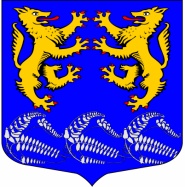 СОВЕТ ДЕПУТАТОВМУНИЦИПАЛЬНОГО ОБРАЗОВАНИЯ«ЛЕСКОЛОВСКОЕ СЕЛЬСКОЕ ПОСЕЛЕНИЕ»ВСЕВОЛОЖСКОГО МУНИЦИПАЛЬНОГО РАЙОНАЛЕНИНГРАДСКОЙ ОБЛАСТИЧЕТВЕРТОГО СОЗЫВА РЕШЕНИЕ05.03.2020                                                                                                         №13 дер. Верхние ОселькиО внесении изменений в решение совета депутатов от 14.03.2019 №6«Об организации деятельности старост  сельских населенных пунктов и участии населения в осуществлении местного самоуправления в иных формах на частях территорий муниципального образования «Лесколовское сельское поселение»    В соответствии с Федеральным законом от 06.10.2003 № 131-ФЗ «Об общих принципах организации местного самоуправления в Российской Федерации», областным законом от 28.12.2018 № 147-оз «О старостах сельских населенных пунктов Ленинградской области и содействии участию населения в осуществлении местного самоуправления в иных формах на частях территорий муниципальных образований Ленинградской области», областным законом от 18.11.2019 №86-оз «О внесении изменений в областной закон "О старостах сельских населенных пунктов Ленинградской области и содействии участию населения в осуществлении местного самоуправления в иных формах на частях территорий муниципальных образований Ленинградской области"» совет депутатов муниципального образования «Лесколовское сельское поселение» Всеволожского муниципального района Ленинградской области принялРЕШЕНИЕ:1.Внести в Положение о некоторых вопросах организации деятельности старост сельских населенных пунктов муниципального образования «Лесколовское сельское поселение» (Приложение №1), утвержденного решением совета депутатов от 14.03.2019 №6, следующие изменения:1.1.  в п.п. 9 пункта 2 ст.3 слова "населения части территории муниципального образования" заменить словами "граждан, постоянно или преимущественно проживающих на части территории муниципального образования либо обладающих зарегистрированным в установленном федеральным законом порядке правом на недвижимое имущество, находящееся в границах части территории муниципального образования";
2.Внести в Положение об общественном совете части территории муниципального образования «Лесколовское сельское поселение» (Приложеие№2), утвержденного решением совета депутатов от 14.03.2019 №6,  следующие изменения:1) в статье 3:а) пункт 10 части 1 признать утратившим силу2) в статье  8:а) в части 2 слово «жителей» заменить словом «граждан».3.Внести в Порядок выдвижения инициативных предложений и участия населения части территории Лесколовского сельского поселения в их реализации, осуществления контроля реализации инициативных предложений (Приложение № 3), утвержденного решением совета депутатов от 14.03.2019 №6, следующие изменения: а) в названии Порядка слова "населения части территории муниципального образования" заменить словами "граждан, постоянно или преимущественно проживающих на части территории муниципального образования либо обладающих зарегистрированным в установленном федеральным законом порядке правом на недвижимое имущество, находящееся в границах части территории муниципального образования";
4. Настоящее решение вступает в силу после официального опубликования.5. Настоящее решение направить в уполномоченный орган – орган исполнительной власти Ленинградской области, уполномоченный Правительством Ленинградской области на осуществление деятельности по организации и ведению регистра муниципальных нормативных правовых актов Ленинградской области, для внесения в федеральный регистр муниципальных нормативных правовых актов.           5. Контроль за исполнением решения возложить на постоянную комиссию по законности, правопорядку, общественной безопасности и гласности,  вопросам местного самоуправления.          Глава муниципального образования                                                      А.Л. Михеев                                          